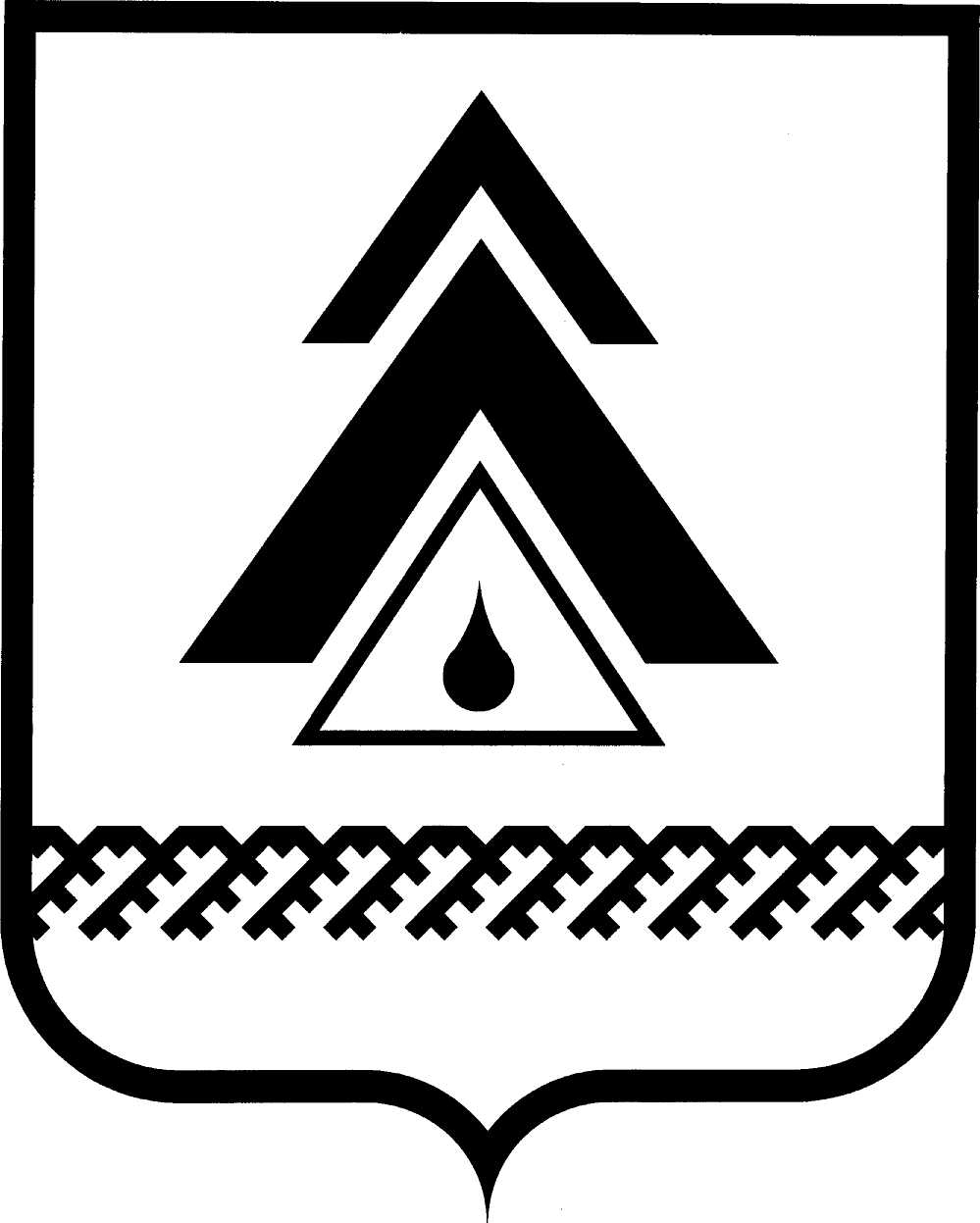 ДУМА НИЖНЕВАРТОВСКОГО РАЙОНАХанты-Мансийского автономного округа - ЮгрыРЕШЕНИЕОб утверждении Методики определения размера арендной платы за пользование муниципальным имуществомВ соответствии с Федеральными законами от 06.10.2003 № 131–ФЗ                   «Об общих принципах организации местного самоуправления в Российской Федерации», от 12.01.1996 № 7-ФЗ «О некоммерческих организациях»,                           от 29.07.1998 № 135-ФЗ «Об оценочной деятельности в Российской Федерации», решением Думы района от 28.01.2014 № 443 «Об утверждении Положения о порядке управления и распоряжения имуществом, находящимся         в собственности муниципального образования Нижневартовский район»                         и в целях совершенствования арендных отношений и повышения эффективности использования муниципального имущества Дума районаРЕШИЛА:1. Утвердить Методику определения размера арендной платы                                 за пользование муниципальным имуществом согласно приложению.2. Признать утратившими силу решения Думы района:от 06.03.2013 № 313 «Об утверждении Методики определения размера арендной платы за пользование муниципальным имуществом»;от 17.09.2013 № 372 «О внесении изменения в решение Думы района от 06.03.2013 № 313 «Об утверждении Методики определения размера арендной платы за пользование муниципальным имуществом»;от 19.06.2015 № 665 «О внесении изменений в приложение к решению Думы района от 06.03.2013 № 313 «Об утверждении Методики определения размера арендной платы за пользование муниципальным имуществом».3. Решение опубликовать (обнародовать) на официальном веб-сайте администрации Нижневартовского района (www.nvraion.ru) и в приложении «Официальный бюллетень» к районной газете «Новости Приобья».4. Решение вступает в силу после его официального опубликования (обнародования).5. Контроль за выполнением решения возложить на постоянную комиссию по бюджету, налогам, финансам и социально-экономическим вопросам Думы района (Е.Г. Поль).Приложение к решению Думы районаот 19.12.2018 № 365Методикаопределения размера арендной платы за пользованиемуниципальным имуществом (далее – методика)Раздел I. Общие положения1.1. Методика устанавливает порядок определения арендной платы                        за сдаваемое в аренду имущество, находящееся в муниципальной собственности Нижневартовского района (далее - Объект).1.2. Методика не распространяется на отношения, возникшие                               при предоставлении в аренду земельных участков, за исключением случаев одновременного предоставления (по одному договору) в аренду земельного участка и расположенных на нем зданий, строений и их частей, находящихся                     в собственности Нижневартовского района.1.3. Предоставление имущества в аренду осуществляется путем заключения договора аренды по результатам торгов (конкурса, аукциона) либо без их проведения, в соответствии с действующим законодательством.1.4. Порядок, условия и сроки внесения арендной платы за использование имущества устанавливаются в договоре аренды имущества.1.5. При передаче муниципального имущества в аренду для размещения банкоматов, платежных терминалов и торговых автоматов арендуемая площадь должна составлять не менее 3,0 кв. м.1.6. При расчете арендной платы дополнительно учитываются площади мест общего пользования, рассчитанные пропорционально основной площади арендуемых помещений.Раздел II. Порядок определения размера арендной платыпри предоставлении имущества в аренду2.1. Размер (начальный размер) арендной платы определяется                                 по результатам проведения оценки рыночной стоимости имущественного права пользования объектом аренды за одну единицу времени (час, день, месяц, год)          в порядке, установленном законодательством, регулирующим оценочную деятельность в Российской Федерации, с учетом понижающих коэффициентов, предусмотренных Методикой.2.2. При передаче муниципального имущества в аренду на срок, превышающий один год, договором аренды предусматривается корректировка размера арендной платы в сторону увеличения, но не чаще одного раза в год.2.3. Расчет арендной платы за передаваемое в аренду имущество определяется по формуле:АП = АПо х Кп, где:АП - размер арендной платы (час, день, месяц, год), рублей;АПо - величина арендной платы, устанавливается на основании отчета оценщика;Кп - понижающий коэффициент, устанавливается в размере, определенном таблицей, и применяется в отношении указанных в этой таблице категорий арендаторов.Таблица Понижающий коэффициент2.4. Понижающий коэффициент в отношении имущества, предоставляемого в аренду социально ориентированной некоммерческой организации, применяется в случае, если в учредительных документах социально ориентированной некоммерческой организации и сведениях о видах деятельности этой организации, содержащихся в выписке из Единого государственного реестра юридических лиц, указаны виды деятельности, предусмотренные статьей 31.1 Федерального закона от 12 января 1996 года                     № 7-ФЗ «О некоммерческих организациях».от 19.12.2018г. Нижневартовск                                                          № 365Председатель Думы района_______________И.В. ЗаводскаяГлава района ______________Б.А. Саломатин   № п/пКатегория арендаторовВиды деятельности  Значение понижающего коэффициента (Кп)1.Субъекты малого и среднего предпринимательства, занимающиеся социально значимыми видами деятельности, и организации, образующие инфраструктуру поддержки субъектов малого и среднего предпринимательствавиды деятельности, утвержденные муниципальным правовым актом района0,52.Социально ориентированные некоммерческие организации, в том числе являющиеся исполнителями общественно полезных услуг приоритетные направления деятельности в сфере оказания общественно полезных услуг, утвержденных Правительством Российской Федерации0,1